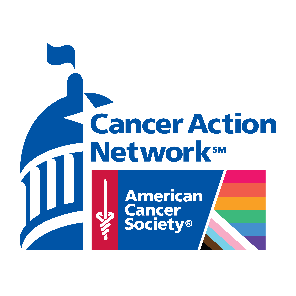 Thank you for volunteering with ACS CAN at your local Pride event. ACS CAN is participating in more than 50 Pride events this year, allowing us to engage with a community that carries a disproportionate burden of cancer. This guide includes tips, information, and resources to prepare you for success.   
3 Main Goals at PrideBoost our presence in LGBTQ+ communitiesRecruit volunteersPromote an online action that reduces health disparities  History of PrideFor more than five decades, Pride Month has been celebrated in June across the United States. Festivities, parades, and events have been organized to honor and celebrate LGBTQ+ voices and experiences while also highlighting the issues and injustices the community still faces. Learn more about the origins and history of Pride. Before the EventIf you are a lead volunteer, be sure to connect with ACS staff and/or volunteers to see if they are participating and if there are opportunities to collaborate.Connect with your staff partner and/or lead volunteer(s) for details, logistics, schedule, etc. Review An Ally’s Guide to Terminology for an overview of essential vocabulary, terms to avoid, and a few key messages for talk about various issues important to the LGBT community.  Check out the ACS CAN Pride page for all the available materials, downloads, and event-related items.The digital action for Pride is a petition supporting FDA’s proposed ban on menthol cigarettes and flavored cigars. The QR code and text-to-action number are included on the Print on Demand Action one-pager. Sign the petition yourself so you are familiar with the language. Check out ACS CAN’s Menthol Cigarettes and Flavored Cigars site to learn more about how these products impact the LGBTQ+ community.Rehearse your attention catching opening line to interact with people that approach the table. If you feel comfortable, share your pronouns when introducing yourself.  Check out Pronouns Matter for more information. At the EventKeep it simple! Don’t plan an elaborate activity. Too much is too much! Petition collection, handing out stickers, and talking to potential volunteers is enough.Wear your ACS CAN Pride t-shirt or your ACS CAN polo shirt. Use the ACS CAN Inclusive Pride Logo Flag to make your table stand out. Have plenty of the Print on Demand Action one-pagers displayed for easy scan access. Make sure your give-away(s) are visible to draw people to your table.Have quitting tobacco and cancer-related resources available, as many may stop and tell you their story and their needs. Use social media to build visibility and relationshipsFollow and/or like the Pride event you are attendingLike and reshare the Pride event’s posts “Check in” at the Pride event you are attendingTake photos and share them on social mediaTag @ACS CANTag the Pride event’s page and/or organizersUse hashtags: #Pride, #Pride2022, and #PrideMonthPost in the ACS CAN Connection Facebook Group After the EventShare your Pride pictures and tell us all about your event.Share your photos in the ACS CAN Connection Facebook Group.Follow up with any people, groups, or organizations you connected with during the event.ACS CAN will be sending a series of welcome emails to anyone that signs the petition during Pride events.  